Вопрос:
Индивидуальный предприниматель, имеющий в собственности нежилое помещение, заключил долгосрочный договор на сдачу в аренду помещения юридическому лицу. Необходимо ли, уплачивать взносы в ФСЗН за дни, когда предприниматель не оформляет отчётность, не оформляет платёжки и не ведет никакой другой деятельности?
Ответ:
Да.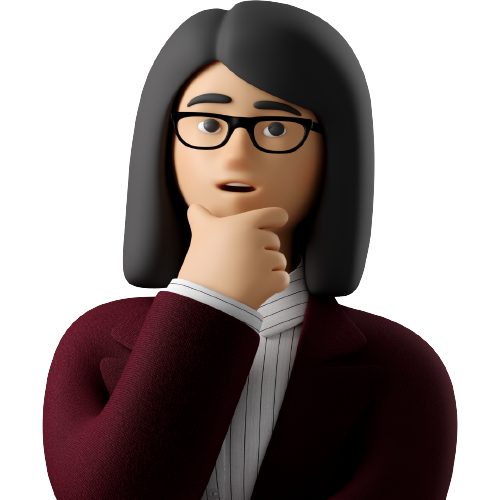 Индивидуальные предприниматели вправе не уплачивать обязательные страховые взносы за периоды неосуществления в отчетном году предпринимательской деятельности с указанием таких периодов в документах персонифицированного учета форме ПУ-3 «Индивидуальные сведения»1.Периоды осуществления и неосуществления предпринимательской деятельности (независимо от рода деятельности и оказания услуг) предприниматели определяют самостоятельно с учетом признаков предпринимательской деятельности.Справочно. Предпринимательская деятельность – это самостоятельная деятельность юридических и физических лиц, осуществляемая ими в гражданском обороте от своего имени, на свой риск и под свою имущественную ответственность и направленная на систематическое получение прибыли от пользования имуществом, продажи вещей, произведенных, переработанных или приобретенных указанными лицами для продажи, а также от выполнения работ или оказания услуг, если эти работы или услуги предназначаются для реализации другим лицам и не используются для собственного потребления2.Учитывая изложенное, индивидуальным предпринимателем ежедневно оказывается услуга по предоставлению принадлежащего ему имущества в пользование другим лицам, за что он получает вознаграждение, следовательно, период предоставления в аренду имущества является периодом осуществления предпринимательской деятельности, направленной на получение прибыли, за который необходимо уплатить обязательные страховые взносы.1 Статья 11 Закона Республики Беларусь от 15.07.2021 N 118-З «О взносах в бюджет государственного внебюджетного фонда социальной защиты населения Республики Беларусь»2 Статья 1 Гражданского кодекса Республики БеларусьВопрос:
Индивидуальный предприниматель осуществляет деятельность в сфере розничной торговли. Однако товар в магазине не реализовывался и был передан комиссионеру на продажу, сам предприниматель реализацией товара не занимался. Будут эти периоды, когда сам предприниматель не работал, считаться как периоды неосуществления деятельности и должны ли за такие периоды уплачиваться обязательные страховые взносы?
Ответ:
Периоды осуществления и (или) неосуществления деятельности индивидуальные предприниматели определяют самостоятельно1.Справочно. Предпринимательская деятельность – это самостоятельная деятельность юридических и физических лиц, осуществляемая ими в гражданском обороте от своего имени, на свой риск и под свою имущественную ответственность и направленная на систематическое получение прибыли от пользования имуществом, продажи вещей, произведенных, переработанных или приобретенных указанными лицами для продажи, а также от выполнения работ или оказания услуг, если эти работы или услуги предназначаются для реализации другим лицам и не используются для собственного потребления2.Принимая во внимание, что сделки по продаже комиссионером проводятся за счет комитента (индивидуального предпринимателя), реализуемые вещи являются собственностью комитента (индивидуального предпринимателя)3 и сам механизм привлечения комиссионера направлен на получение прибыли индивидуальным предпринимателем, такие периоды относятся к периодам осуществления предпринимательской деятельности и за эти периоды необходимо уплатить обязательные страховые взносы в бюджет государственного внебюджетного фонда социальной защиты населения Республики Беларусь.1Пункт 2 статьи 11 Закона Республики Беларусь от 15.07.2021 № 118-З «О взносах в бюджет государственного внебюджетного фонда социальной защиты населения Республики Беларусь»2 Статья 1 Гражданского Кодекса Республики Беларусь3 Статьи 880 и 886 Гражданского кодекса Республики БеларусьВопрос:
Должен ли индивидуальный предприниматель извещать органы ФСЗН о заключении гражданско - правовых договоров с физическими лицами?
Ответ:
Индивидуальные предприниматели, предоставляющие работу гражданам по трудовым и (или) гражданско-правовым договорам, предметом которых является оказание услуг, выполнение работ и создание объектов интеллектуальной собственности (далее – гражданско-правовой договор) обязаны стать на учет, в качестве плательщика за наемных работников, в течение 10 рабочих дней со дня заключения указанных договоров.Постановка осуществляется по заявлению, предоставляемого  в районный отдел (сектор) Фонда социальной защиты населения Министерства труда и социальной защиты (далее – органы Фонда) по месту регистрации в качестве индивидуального предпринимателя. При себе необходимо иметь документ, удостоверяющий личность и трудовой и (или) гражданско-правовой договор, заключенный с работником.Если индивидуальный предприниматель уже зарегистрирован в органах Фонда в качестве плательщика взносов за наемных работников, то представлять трудовые, гражданско-правовые договора не обязательно.поделиться:Вопрос:
Индивидуальный предприниматель работает фитнес-тренером. Может ли он не оплачивать взносы в ФСЗН за свои выходные дни, которые приходятся на воскресенье?
Ответ:
Индивидуальные предприниматели имеют право не уплачивать обязательные страховые взносы (далее – взносы) в бюджет государственного внебюджетного фонда социальной защиты населения Республики Беларусь (далее – бюджет фонда) за периоды неосуществления деятельности с обязательным отражением таких периодов в индивидуальных сведениях по форме ПУ-3 (далее – форма ПУ-3) (п.7 Положения об уплате).Периоды осуществления и неосуществления предпринимательской деятельности, суммы обязательных страховых взносов за периоды деятельности отражаются индивидуальным предпринимателем самостоятельно в форме ПУ-3 и представляются в органы Фонда для их занесения в индивидуальный лицевой счет застрахованного лица не позднее 31 марта года, следующего за отчетным годом.Таким образом, индивидуальный предприниматель – фитнес-тренер может не уплачивать взносы в бюджет фонда за свои выходные дни, но обязан указать эти дни как период «БЕЗДЕЙСТВИЕ» в форме ПУ-3.ВАЖНО! В страховой стаж работы, применяемый для определения права на трудовую пенсию, засчитываются периоды деятельности при условии, что в течение этих периодов производилась уплата взносов в бюджет фонда. Периоды, за которые взносы не уплачены, либо уплачены из расчета ниже минимального размера, в стаж работы зачтены не будут, либо засчитаются пропорционально сумме уплаченных взносов.Вопрос:
Индивидуальный предприниматель, является получателем пенсии на ребенка-инвалида. Обязан ли он уплачивать взносы?
Ответ:
Да.В соответствии с частью четвертой статьи 7 Закона право добровольного участия в правоотношениях по государственному социальному страхованию (при изъявлении желания) предоставлено индивидуальным предпринимателям, являющимся получателями  пенсий.Таким правом пользуются индивидуальные предприниматели, которым пенсия (по возрасту,  инвалидности, случаю потери кормильца, за выслугу лет и др.) назначена непосредственно самому лицу.В том случае, если индивидуальный предприниматель, представляя интересы ребенка, является получателем его пенсии (по инвалидности, случаю потери кормильца), то этот случай не подпадает под действие норм статьи 7 Закона и пункта 7 Положения. Соответственно, взносы в период получения пенсии за ребенка должны уплачиваться в обязательном порядке.Вопрос:
Индивидуальный предприниматель (ИП), являющийся одним из учредителей организации, оказывает услуги по управлению этой организацией на основании договора на оказание услуг, заключенного с ним как с ИП. Обязана ли организация уплачивать обязательные страховые взносы (взносы) в бюджет государственного внебюджетного фонда социальной защиты населения Республики Беларусь (бюджет фонда) с вознаграждения, выплачиваемого индивидуальному предпринимателю за выполнение услуг по такому договору? Обязан ли в таком случае ИП уплачивать взносы бюджет фонда с доходов от предпринимательской деятельности с 01.01.2023 в рамках заключенного гражданско-правового договора?
Ответ:
Обязательному государственному социальному страхованию подлежат, в частности, работающие граждане1, за которых взносы в бюджет фонда начисляют, удерживают и перечисляют их работодатели2.Справочно:К работающим гражданам отнесены граждане, работающие по трудовым и (или) гражданско-правовым договорам, у работодателей, а также физические лица, являющиеся собственниками имущества (участниками, членами, учредителями) юридических лиц и выполняющие функции руководителей этих юридических лиц3.Соответственно, юридические лица обязаны уплачивать взносы за  физических лиц, являющихся собственниками имущества (участником, членом, учредителем) юридического лица и выполняющих функции его руководителя (руководитель).Объектом для начисления взносов в бюджет фонда в данном случае является вознаграждение по гражданско-правовому договору, ограниченное пятикратной величиной средней заработной платы работников в республике за месяц, предшествующий месяцу, за который уплачиваются  взносы, если иное не установлено Президентом Республики Беларусь4.С 1 января 2023 года индивидуальные предприниматели, которые одновременно с осуществлением предпринимательской деятельности являются собственниками имущества (участниками, членами, учредителями) юридических лиц и выполняют функции руководителей этих юридических лиц, исключены из круга лиц, имеющих право добровольно уплачивать взносы в бюджет фонда5.Это означает, что вышеуказанные категории физических лиц также как и все остальные категории физических лиц, самостоятельно уплачивающих взносы в бюджет фонда,  обязаны уплачивать указанные взносы за периоды осуществления в отчетном году предпринимательской деятельности6.Соответственно, суммы вознаграждений по заключенным между юридическим лицом и индивидуальным предпринимателем гражданско-правовым договорам не являются объектом для начисления взносов в бюджет фонда для юридического лица, которому оказывает услугу (выполняет работу) предприниматель.
1Часть первая статьи 7 Закона Республики Беларусь от 31.01.1995 № 3563-XII «Об основах государственного социального страхования»2Пункт 1 статьи  11 Закона Республики Беларусь от 15.07.2021 № 118-З «О взносах в бюджет государственного внебюджетного фонда социальной защиты населения Республики Беларусь» (Закон № 118-З)3Статья 1 Закона № 118-З4 Статья 4 Закона № 118-З5 Пункт 1 статьи  13 Закона № 118-З6 Пункт 2 статьи 11 Закона №118-З